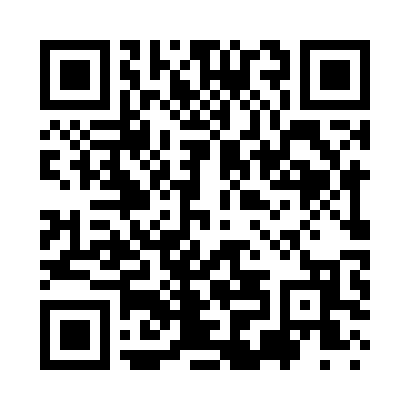 Prayer times for Atarque, New Mexico, USAMon 1 Jul 2024 - Wed 31 Jul 2024High Latitude Method: Angle Based RulePrayer Calculation Method: Islamic Society of North AmericaAsar Calculation Method: ShafiPrayer times provided by https://www.salahtimes.comDateDayFajrSunriseDhuhrAsrMaghribIsha1Mon4:406:061:195:068:329:572Tue4:416:061:195:068:329:573Wed4:426:061:195:068:329:574Thu4:426:071:195:068:329:565Fri4:436:071:205:068:319:566Sat4:446:081:205:078:319:567Sun4:446:091:205:078:319:558Mon4:456:091:205:078:319:559Tue4:466:101:205:078:319:5410Wed4:466:101:205:078:309:5411Thu4:476:111:205:078:309:5312Fri4:486:111:215:078:299:5313Sat4:496:121:215:078:299:5214Sun4:506:131:215:078:299:5115Mon4:516:131:215:078:289:5116Tue4:516:141:215:078:289:5017Wed4:526:151:215:088:279:4918Thu4:536:151:215:088:279:4919Fri4:546:161:215:088:269:4820Sat4:556:171:215:088:269:4721Sun4:566:171:215:088:259:4622Mon4:576:181:215:078:249:4523Tue4:586:191:215:078:249:4424Wed4:596:191:215:078:239:4325Thu5:006:201:215:078:229:4226Fri5:016:211:215:078:219:4127Sat5:026:221:215:078:219:4028Sun5:036:221:215:078:209:3929Mon5:046:231:215:078:199:3830Tue5:056:241:215:078:189:3731Wed5:066:251:215:068:179:36